                       S.N.I.P. 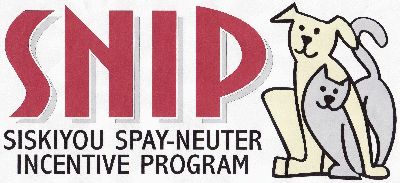 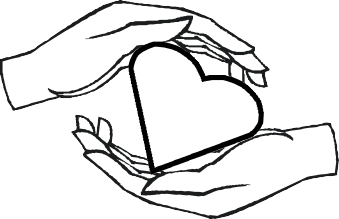 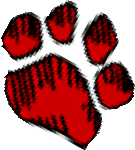 FOSTER CARE APPLICATION & AGREEMENTDate: 	                Name: 		Are you over 18 years old?	Yes	NoAddress:	City: _	Zip: 	Home Phone: (	) 	Work Phone: (	) _ 	Cell Phone:  (	) _ 	E-Mail: 	Do you own or rent the place where you live: _	if you rent, are animals allowed: 	  If there are restrictions on animals, explain: 		If you rent or reside in another person's home, provide their name and telephone number: 	Number of children in your household: _ 	Their ages: 	Do you have a yard:	Yes	No	Is the yard completely fenced:	Yes	NoCircle option that describes your normal day:  Home all day	out part-time	gone 7-10 hrs. daily Indicate pets currently living with you:		Dogs		Cats			_Birds			Other Name of your veterinarian: 													 Are your pets:		Indoor only		Outdoor only			BothAre your pets current on their vaccinations: 				 Are all your pets spayed and/or neutered:	Yes	No	If no, please explain: 		What type of animal(s) would you like to foster:How long are you willing to foster at any one time: 			 Are you willing to foster more than one animal at a time:	Yes	NoAny foster pet you take needs to get along with:	_dogs		cats		kidsHow will the foster pet receive exercise: 	 Where will the foster pet be kept [indicate "day" with a "D" and "night" with an "N": 	Loose Indoors 	Basement 	Garage 	Closed in a room 	Fenced yard 	Pen  		 	Loose outdoors 	Tied outside 	Crate or Carrier	Other: 	Have you cared for young, unweaned puppies or kittens before:	Yes	NoIf yes, explain: 			  Have you ever given medication to sick animals before:  Yes	No	If yes, explain: 	Are you willing to provide food and litter at your own cost for foster pets:	Yes	NoHave you fostered an animal before:	Yes	No	If yes, what organization did you foster for: 	I,	[name of foster applicant] make the above statements and voluntarily enter into this agreement to provide a temporary home as a foster caregiver to any animals S.N.I.P. may temporarily place in my care.I agree to provide a S.N.I.P. representative access to all parts of my home and property for a home inspection before my application to foster is approved.I understand that I may be required to provide foster care to my foster animal for an extended and indefinite period of time.I agree that I am over 21 years of age.I understand that S.N.I.P. provides no guarantee as to the health of my foster animal and that my foster animal may have medical needs, socialization problems, and may not be housebroken.I agree to provide my foster animal with veterinary care as authorized by S.N.I.P. I will not arrange or pay for any elective veterinary care for my foster animal without the express consent of an authorized S.N.I.P. representative.I will take all necessary precautions to prevent my foster animal from either impregnating another animal or becoming impregnated. In the event that happens, I will notify S.N.I.P. immediately.I understand that I may only have my foster animal temporarily.I agree that I am fostering this animal for S.N.I.P., and that I do not have any right of ownership over my foster animal. I further agree that S.N.I.P.’S rights in and to my foster animal are superior to mine. I also agree to provide a S.N.I.P. representative access to my home and property to check on my foster animal, at any time that I am in possession of my foster animal.I agree to immediately return any foster animal in my care to S.N.I.P. at the request of its authorized representative at any time and for any reason. If S.N.I.P. is forced to undertake legal action to enforce this provision of the agreement, I agree to indemnify S.N.I.P. for all court costs and attorneys' fees connected with such an action.If I am planning to move at any time during the period when I am housing a foster animal, I agree to contact S.N.I.P. prior to my move and provide S.N.I.P. with my new contact information. Iunderstand that S.N.I.P. has the right to request return of my foster animal based on my change of residence, and agree that I will surrender my foster animal to S.N.I.P. immediately upon re- quest.I understand that as long as I provide foster care to my foster animal to S.N.I.P’S satisfaction, I will be given the first right of adoption of my foster animal, at such time as S.N.I.P. decides to place my foster animal for adoption.If at any point I can no longer, or do not want to continue to, provide care and shelter for my foster animal, I agree to contact S.N.I.P. and arrange for surrender and return of my foster animal back to S.N.I.PI will not transfer possession or custody of my foster animal to any other person at any time, except for temporary, short-term possession for the purpose of vet care, grooming, etc.I agree to contact S.N.I.P. with any and all questions or concerns about my foster animal or the Foster Care Program as well as with updated contact information.I agree that if I refuse or fail to comply with any provision of this agreement, S.N.I.P. has the right to terminate this agreement and also has the right to the immediate surrender and return of my foster animal(s). I further consent to provide S.N.I.P. access to my premises if necessary to facilitate the return.I agree that the opportunity given to me to help rehabilitate my foster animal, as well as the chance of a potential future adoption, is of significant benefit to me, and serves as proper legal consideration in exchange for my agreement to the terms of this contract.I have read this application and Agreement in its entirety, and I agree that all statements and agreements contained in this document are made by me and are truthful, under penalty of perjury under the laws of the State of Indiana.Signature	DatePrinted NameReturn Application and Agreement to:S.N.I.P.218 EXECUTIVE COURTYREKA, CA, 96097Young unweaned kittens without a momYesNoYoung unweaned kittens with momYesNoWeaned kittensYesNoAdult catsYesNoYoung unweaned puppies without a momYesNoYoung unweaned puppies with momYesNoWeaned puppiesYesNoAdult dogsYesNoPocket pets [ferret, hamster, gerbil, etc.]YesNoRabbitsYesNoOther [specify	]Sick or injured petsYes YesNo No